MINDFULNESSWhat is it?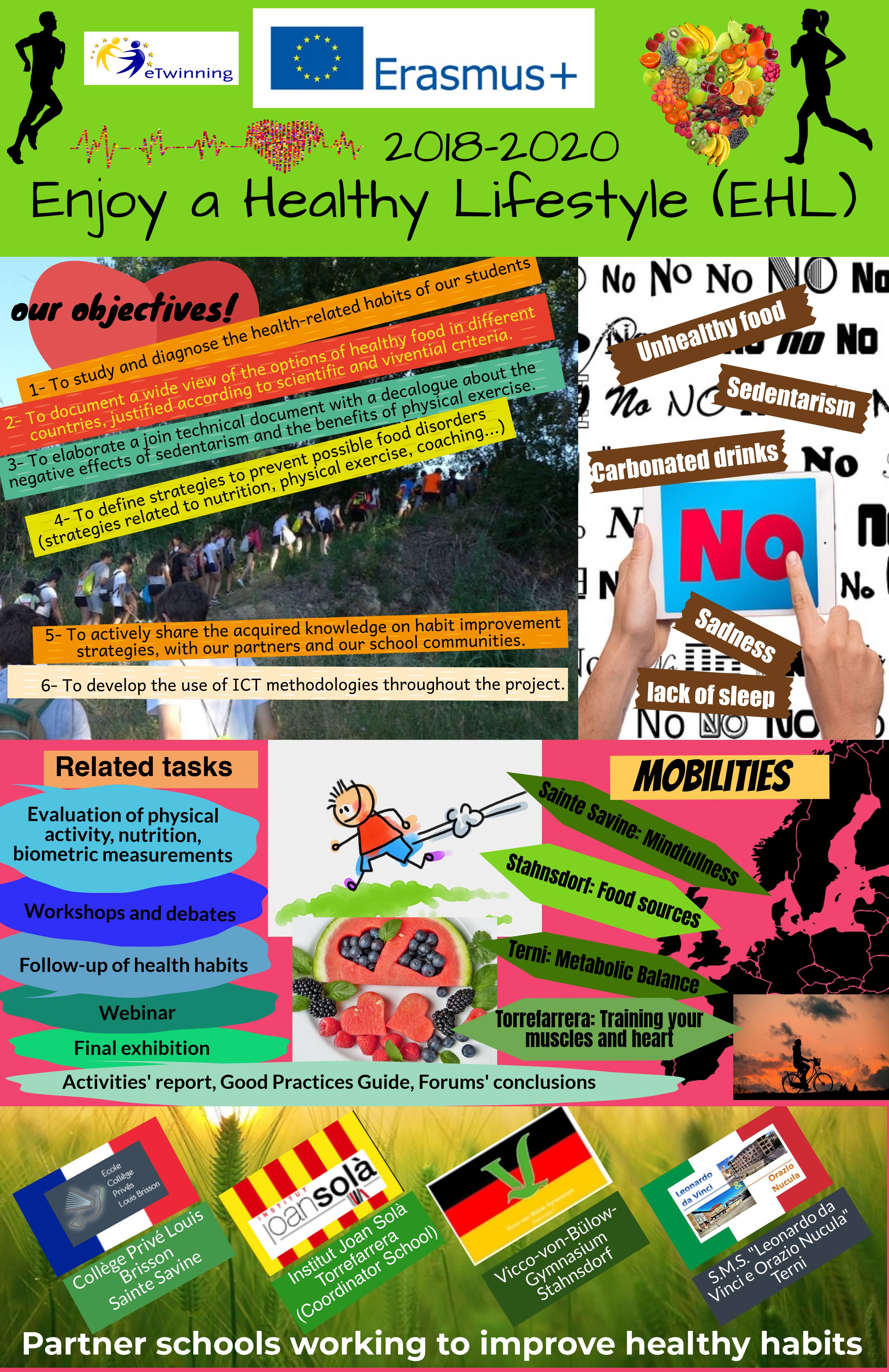 ENGLISHMindfulness means being present in the moment with your thought and feelingwithout making judgements.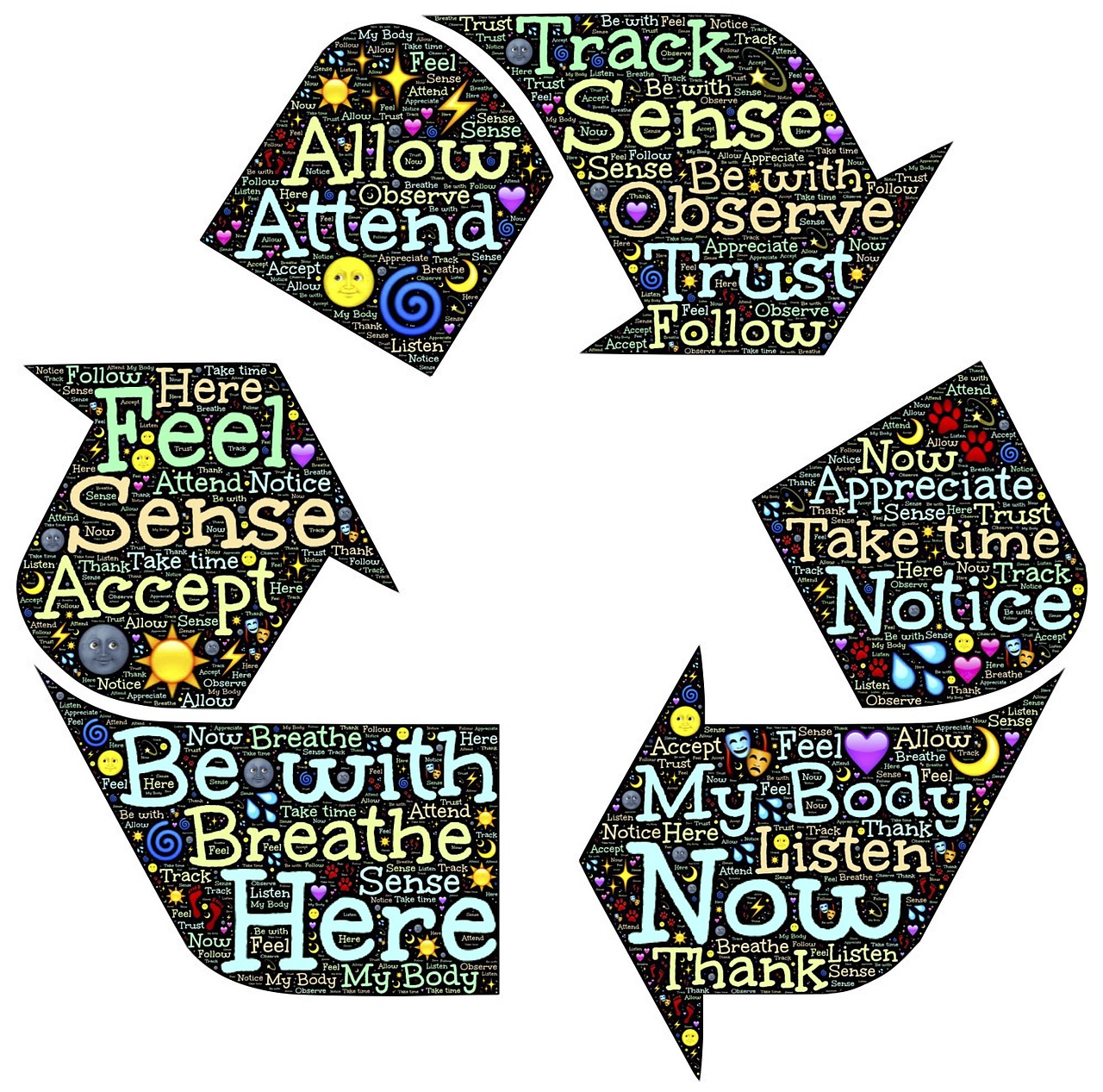 ITALIANMindfulness significa vivere ogni attimo assieme ai propri pensieri e alle proprie emozioni senza giudicare.SPANISHConciencia plena signific estar presenteen los momentos con tus pensamientos ysentimientos sin hacer juiciosGERMANAchtsmkeit bedeutet,im Momentmit deinen Gedanken und gefuehlen anwesend zu sein,ohne urteile zu faellen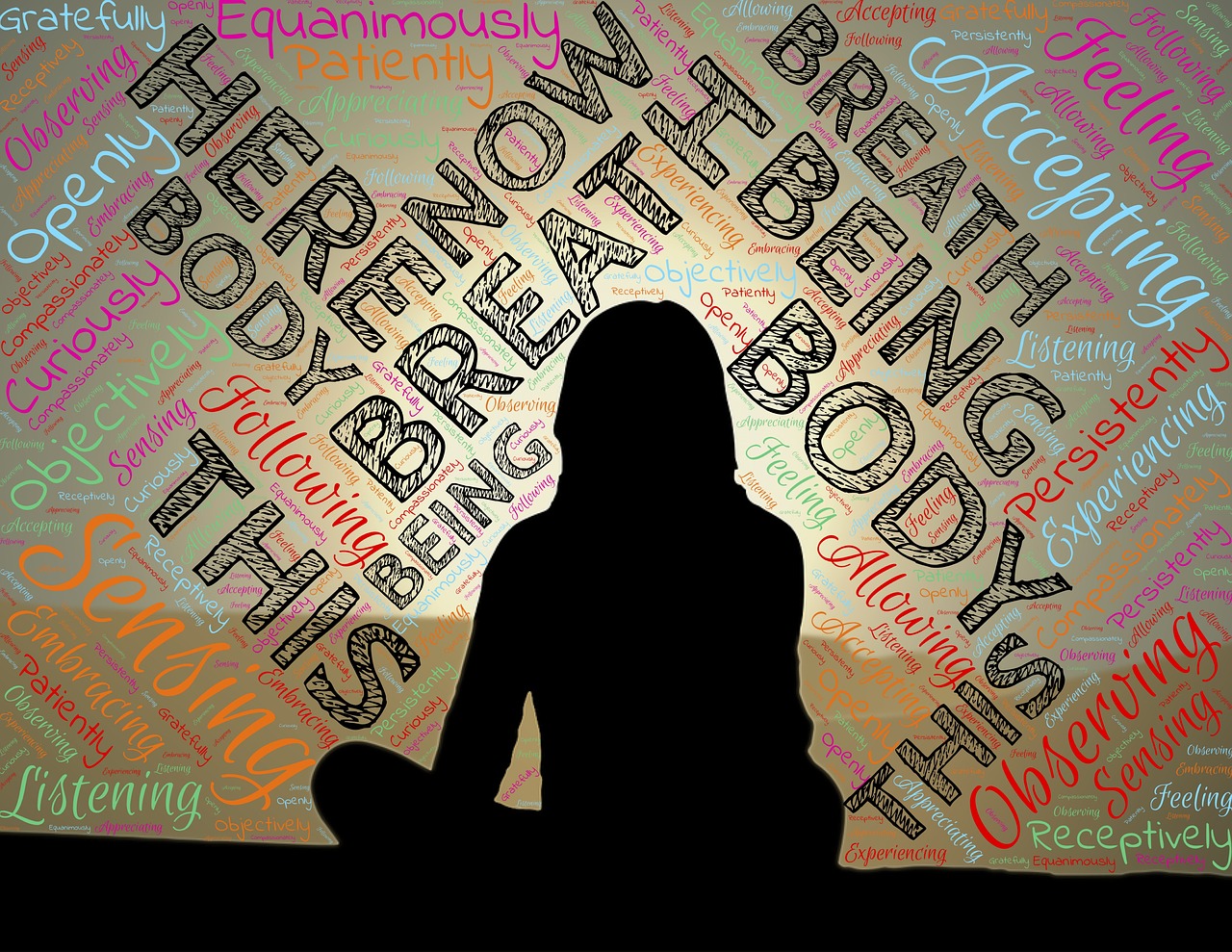 FRENCHLa pleine conscience signifie être présent dans l'instant avecvos pensées et vos sentiments sans porter de jugements.